「學界協助中小企業科技關懷計畫」申請須知目    錄壹、計畫目標...............................................................................	2貳、	申請資格...............................................................................	2參、	申請範疇...............................................................................	3 肆、	計畫期程...............................................................................	3伍、	實施方式...............................................................................	3陸、	本計畫聯絡窗口..................................................................	11柒、其他....................................................................................	12 附件附件1：專案輔導計畫書格式 …………………………………….16附件2：專案輔導計畫結案報告格式 …………………………….27附件3：計畫申請表....................................................................35附件4：費用請款明細表..………………………………………….36附件5：申訴/意見申請表..…………………………………………37附件6：各人資料蒐集、處理、利用書面同意書..……………….38「學界協助中小企業科技關懷計畫」申請須知行政院為協助傳統產業升級、促進台灣經濟發展，依據「產業創新條例」第9條暨經濟部推動學術機構進行產業創新及研究發展補助辦法，由經濟部(以下簡稱本部)技術處規劃—「在地產業創新加值及學界協助中小企業科技關懷推動計畫」科技專案計畫項下之「學界協助中小企業科技關懷分項計畫」(以下簡稱本計畫)，協助中小企業導入學界研發能量，促進技術升級暨強化產業競爭力。計畫目標引導學界豐沛研發能量鏈結地方產業，提升中小企業核心技術能量，強化產業競爭力。鼓勵中小企業投入研發並協助研提政府研發補助計畫，促進產業升級轉型。申請資格輔導單位：依法由教育部核准設立之全國各公私立大學及技專校院(以下簡稱學校)。輔導專家：依據「教育人員任用條例」及「大學研究人員聘任辦法」，於全國各大學校院現職之專任教師及專任研究員(以下簡稱專家)。受輔導廠商：除本計畫媒合外，受輔導廠商以符合「中小企業認定標準」所稱依法辦理公司登記並合於下列基準之事業(以下簡稱廠商)為原則：製造業、營造業、礦業及土石採取業實收資本額在新臺幣八千萬元以下或經常僱用員工數未滿200人者。除前款規定外之其他行業前一年營業額在新臺幣一億元以下或經常僱用員工數未滿100人者。廠商以未曾參與本計畫輔導者為優先；另3年內以通過2(含)次輔導為限。同一年度，廠商以通過1案次、專家以同時輔導2(含)家廠商為限。如有超過上限者，本計畫有權不受理計畫申請；已通過之計畫得予以撤銷並要求繳回相關款項。申請範疇計畫規劃內容以協助廠商進行產品/技術開發、製程改善、合作體系發展、新營運模式導入或其他有助於國內中小企業轉型之內容。為鼓勵學校協助在地產業轉型發展，本計畫以協助國內各縣市具在地特色或群聚之產業(各縣市特色/群聚產業如附表1)廠商為限。若學校與在地產業公協會合作，本計畫優先支持。若學校與研究法人合作或協助之產業廠商屬本部所轄產業園區(含工業區及加工出口區，如附表2)者，本計畫將優先支持。由本計畫媒合者，不受上述之限制計畫期程：依計畫核定結果原則為6個月。實施方式本計畫整體實施流程如下圖所示：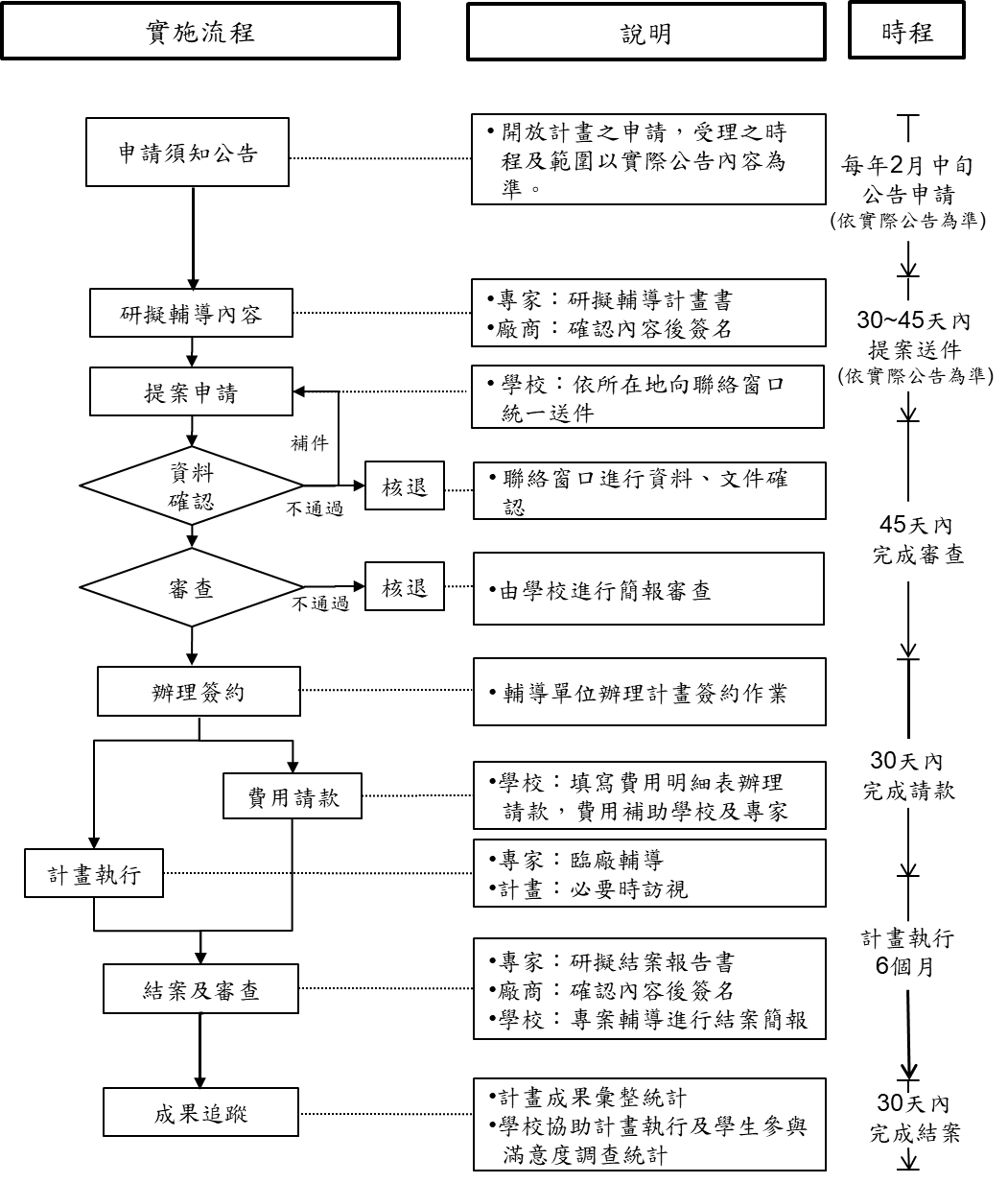 計畫申請：本計畫將透過公開徵選或由本計畫主動媒合方式，由學校規劃研提「學界協助中小企業科技關懷專案輔導計畫」(以下簡稱專案計畫)，經審查通過後實施。本計畫應由學校籌組專家團隊，標定重點協助在地產業，參與之廠商數至少10家(含)以上，惟屬金門、連江、澎湖等離島地區得為5家(含)以上。專案計畫所協助之廠商，其公司或工廠登記地址所在地應以同一或相鄰之兩縣市(即所有參與廠商應在2個縣市範圍之內)為原則。專案計畫參與廠商可納入在地特色或群聚產業之相關聯廠商(跨業)，惟比例不得超過所有參與廠商之30%。為擴大專案計畫協助之範圍並促成更多在地中小企業廠商之參與，如係延續性輔導之計畫，協助之廠商不得超過50%與前期計畫重覆。專案計畫應有計畫主持人負責籌組及協調專家團隊並規劃專案內容，可跨校合作共同提案，惟須有主導之學校負責計畫推動相關事宜。另專家團隊人數應達專案參與廠商數之1/2以上。專案計畫區分北、中、南三區辦理專案計畫相關事務並受理計畫申請，申請時請依學校所在地洽各區計畫聯絡窗口辦理；其中北部地區含基隆市、台北市、新北市、桃園縣、新竹縣、新竹市、宜蘭縣、花蓮縣、連江縣(馬祖)；中部地區含苗栗縣、台中市、彰化縣、南投縣、雲林縣；南部地區含嘉義縣、嘉義市、台南市、高雄市、屏東縣、台東縣、澎湖縣、金門縣。學校應設立單一聯絡窗口，協助辦理專案計畫之申請、管理、請款及結案等相關事宜，並針對專家資格進行確認。各校應自行彙整該校之提案資料後並填寫計畫申請表(附件3)後，逕送學校所在地之聯絡窗口辦理。申請文件申請文件包括專案計畫書及廠商證明文件，專案計畫書格式如附件1，請依格式敘明專案工作規劃內容並以A4規格紙張直式橫書(由左至右)製作編排頁碼，連同廠商證明文件以橘色，非油性封面膠裝成冊(不需膠膜或上臘)。申請時請備妥專案計畫書一式4份(正本1份、副本3份，正本之簽章及用印不得以掃瞄或影印方式提供)，連同電子檔(word檔)由學校逕送本計畫各窗口辦理申請。廠商證明文件：廠商登記證明文件：應檢附公司設立登記表或公司變更登表或經濟部核准函影本(90年11月14日前通過申請之公司且未曾辦理公司變更登記事項者，得以原「公司執照」代替)檢附廠商最近一期營業人銷售額與稅額申報書影本。資本額達8,000萬以上之製造業及營業額達1億以上之服務業但符合中小企業規模之廠商請檢附最近一期勞保費繳款單影本。計畫內容專案計畫係導引學界能量支援在地產業發展，提案時學校應就在地產業群聚，標定主要協助之產業及發展主軸，提出具體之目標及協助策略作法，以促進在地產業創新加值。對於參與專案計畫之個別廠商應有1位主要專家負責協助；另至少1位學生之參與(以研究生為優先，使學生能提早瞭解產業實務運作)，學生參與方式得為至廠商實習、專題研究或其他合適的方式辦理，主要負責之專家應予以必要之協助。參與專案計畫之每家廠商應有主要負責專家或團隊其他專家每月臨廠至少2次以上，除執行計畫相關規劃外，應記錄相關工作情形及成果。專案計畫內容除產業技術開發、應用之輔導外，得適度輔以行銷管理、品牌推動、人才培育、文化創意等相關內容，以達到整合之目的。專案計畫學校規劃與在地產業公協會合作者，如有規劃明確之合作事項，本計畫將優先支持。專案計畫鼓勵學校能結合研究機構能量與資源，以法人機構既有資源共同合作規劃專案計畫。惟學校應與法人機構訂定明確之分工及合作項目。計畫產出為促進在地產業發展，專案計畫就主要協助產業及主軸，應訂定具體明確之特色指標至少1項，做為年度計畫驗收之指標，特色指標內容可為新產品/技術開發、新產業合作體系發展或新營運模式導入或其他可具體驗證之項目。專案計畫執行期間應針對產業共通之需求辦理至少2(含)場次以上之技術、人才訓練課程，以促進專案參與廠商之交流合作。專案計畫執行期間應協助廠商申請政府相關補助計畫，且申請之提案數至少應超過參與廠商數之25%以上(申請案件數以四捨五入進位方式計算，例如專案有10家廠商參與，則應研提至少3案次之政府研發補助計畫，依此類推…)，相關佐證資料須在結案時連同結案報告一併繳交。有關協助廠商運用政府各部會提供之補助計畫，範圍包含研發、品牌推廣、市場開拓或節能環保等，申請之政府補助計畫應以經費直接補助廠商或廠商須負擔相關配合款者為原則，但不包含補助內容為品管認證、網站製作、人才培訓...等計畫。除上述產出外，學校得視廠商需求及產業發展自行規劃其他必要之產出項目。計畫費用專案計畫費用以個廠協助費用(依審查結果以參與專案之廠商數乘以協助費用最高7.2萬元)加上專案推動費用12萬元(離島地區之專案應按參與廠商家數調整，協助5~9(含)家次專案推動費用6萬元，超過10(含)家次以上專案推動費用12萬元)之總和計算為原則。本計畫將依據審查會議決議逕行核定參與計畫廠商家數及專案推動費用，相關經費由本計畫全額補助核定通過之學校。有關專案計畫推動費用學校應於提案時視計畫執行之需要進行規劃，包括計畫主持人、專家、學生、活動、課程辦理等人事、業務、材料、旅運及計畫管理費用。相關經費用編列及報支應依經濟部科專計畫委託計畫相關規定辦理。專案計畫執行期間如有廠商因故退出或未簽署結案同意書，學校應將個廠協助費用繳回；若因此導致專案計畫未能達成協助10(含)家廠商以上(離島地區未達5家以上)，或未能完成上述規定之計畫工作內容指標，必要時專案計畫得視情況要求學校將專案推動費用部份或全數繳回。相關計畫費用之申請應由學校統一向本中心辦理請款作業，採一次撥付為原則；撥付專家之費用皆已含依法應繳納稅捐及二代建保等費用，由學校依相關規定辦理扣繳，除前項應繳納之費用外，學校不得抽取其他費用。申請期限：本計畫採階段性開放專案計畫之申請，申請與受理之時程及範圍以本計畫實際公告內容為準，本計畫亦將得提案審查及年度預算支用情形逕行必要之調整。計畫審查與核定專案計畫審查以「會議審查」方式為主，由專案計畫之計畫主持人或協同計畫主持人進行簡報。 審查項目包括文件審查、資格審查及計畫審查等三項。文件審查及資格審查依本須知相關規定辦理，文件不全或資格不符者將予以退件或要求補件；另專案計畫審查之重點包括：是否具有明確之協助產業標的計畫目標、策略及工作規劃之合理性是否具有明確可驗證之產出與產業公協會或法人研究單位合作情形團隊組成、分工及學生參與方式計畫對產業之效益審查核定通過之計畫，學校應於核定函收到日起三十日(日曆天)內，備妥簽約計畫書(如附件1)、「學界協助中小企業科技關懷計畫合約書」、合格登記或設立證照影本、費用請款明細表(附件4)及相關請款單據等文件，函送本計畫各區聯絡窗口辦理計畫簽約及費用請款作業。計畫管理經核定執行之計畫，本計畫原則於期中及期末辦理年度專案計畫交流暨審查會議，各計畫團隊應配合辦理。計畫執行期間，本計畫得視狀況派專員進行訪視，學校、專家及廠商應配合辦理，若發現任何異常現象，本計畫得逕行採取必要之處理。學校因故未能達成年度計畫相關產出，經本計畫審查決議得要求檢討改善、終止合作或其他必要之方式處理。通過專案計畫之學校、專家或廠商應配合參與相關成果發表及廣宣活動；另本計畫辦理相關問卷調查時，參與之學校、廠商、專家或學生應予配合。計畫執行期間，若發生專家更換任教學校、計畫更換專家、撤案或其他重大事項者，應辦理計畫變更。辦理計畫變更時，請敘明變更事項及原因並附廠商同意書及相關文件，由各校函送各區聯絡窗口辦理計畫變更申請，經本計畫同意後為之。計畫結案專案計畫應於計畫期程結束當月25號內提出結案報告。專案計畫結案時應填寫專案計畫結案報告(如附件2)一式1份(應為正本且簽章及用印不得以掃瞄方式提供)連同電子檔(word檔)1份由學校統一送各區聯絡窗口。結案報告請以A4大小製作，並以粉紅色非油性封面膠裝成冊，不需膠膜或上臘。計畫期間因故須中止計畫執行，經廠商同意後以現況結案，已撥付之費用學校須按比例將相關款項繳回。注意事項計畫執行期間，專家得參與本計畫所辦理之「專家交流會」，以熟悉專案計畫暨政府研發補助計畫相關事宜。專案計畫若能導入其他政府計畫推動者尤佳，惟相關產出與績效應有所區隔。同一廠商同一技術內容已於其他政府研發補助計畫執行者不得申請本計畫。專家與廠商若有利害關係或涉及利益迴避問題者(如:專家為廠商負責人或其配偶、三等親以內血親或姻親或同財共居親屬之關係者)，應主動告知並迴避。計畫執行期間，因輔導需要所應用或衍生之專利、技術等智慧財產權歸屬，原則上由專家、學校及廠商自行協調合意。若有衍生專利產出應列入本計畫之績效項目。未能於結案當月時限內繳交結案報告者，原則限制學校下一年度提案之權利。專家及廠商雙方若因個別因素無法完成計畫者，學校應主動通知各區聯絡窗口，經確認若為廠商因素者，廠商原則一年內不得再次參與本計畫；若屬專家因素者，原則下一年度，不得申請本計畫。計畫執行期間內，學校、專家或廠商均應依本辦法規定及計畫書內容確實執行，若發生爭議或須本計畫協助處理之事項，需填具申訴/意見申請表(附件5)，本計畫得適時介入並調整，適時採取現地結案、輔導費用繳回或其他措施，必要時將視個案情形報請審查會議進行處理及裁定，雙方不得異議。因應個人資料保護法規定，凡參與本計畫之專家與廠商應配合計畫相關規定，應同意提供相關個人資訊供本計畫使用，並請填報個人資料蒐集、處理、利用書面同意書(附件6)。有關本計畫之專家費用簽收領據於計畫結案時需函送正本至本計畫，另計畫推動費用，公立實施校務基金之學校應將經費支出報表函送本計畫並妥善保存相關原始憑證以備查核，公立未實施校務基金之學校及私立學校應檢附經費支出報表及相關支出原始憑證函送本計畫備查，如有未支用經費結餘款應一併繳還本計畫。本計畫聯絡窗口北區(含離島)聯絡窗口地址：100台北市中正區重慶南路二段51號2樓 金屬中心企劃推廣處專案組電話：02-23918755分機104傳真：02-23914822聯絡人：宋小姐E-mail：sung41@mail.mirdc.org.tw中區聯絡窗口地址：407台中市西屯區工業區37路25號 金屬中心智慧暨系統研發服務處光機電技術發展組電話：04-23502169分機705傳真：04-23595935 聯絡人：蔡小姐E-mail：wanying@mail.mirdc.org.tw南(含離島)區聯絡窗口地址：811高雄市楠梓區朝仁路55號 傳統產業加值中心產業升級服務處技術與商務整合服務組電話：07-3517161分機6221傳真：07-3513061 聯絡人：楊小姐E-mail：arielyang@mail.mirdc.org.tw其他本計畫經費由經濟部技術處科技專案「在地產業創新加值及學界協助中小企業科技關懷推動計畫」項下之學界協助中小企業科技關懷計畫分項支應，期間若因立法院預算審查或費用調整等因素，本計畫得逕行修正相關作業或中止計畫執行，參與之學校、專家及廠商不得異議。本計畫指導委員會得視預算及計畫執行等相關情形適時修正本申請須知。各縣市特色/群聚產業經濟部所轄產業園區(工業區/加工出口區)109年度學界協助中小企業科技關懷計畫專案輔導計畫書(提案/簽約)計畫書計畫名稱：輔導單位：                  學校計畫主持人/職稱：計畫期程：    年   月  ~     年    月中 華 民 國    年   月專案輔導計畫申請表填表說明：請使用12點字撰寫重點說明，並以一頁為原則。量化效益應客觀評估，並作為本計畫驗收成果之參考。計畫內容計畫背景計畫執行成效回顧與展望(請概要說明歷年計畫重點與成果，首次提案者免填)產業現況與議題(就專案標定協助之產業，說明廠商所面臨之議題、需求...等)發展機會(就區域特性、產業發展及未來趨勢等，分析專案創新加值發展機會)計畫目標(請就專案所標定主軸產業，說明計畫目標及未來3年分階段目標)實施策略(就如何達成計畫目標，研擬計畫整體發展策略與作法，相關策略研擬可運用SWOT或其他分析手法)專案特色發展標的說明(技術/應用/服務具體標的或載具)實施方式及內容重點工作項目說明 (說明本年度對標定協助產業及載具研擬方案及重點工作項目)參與廠商合作內容(就專案主軸說明參與廠商間合作與角色分工整合作法)團隊成員工作與廠商需求關連性(請依專案發展主軸，就團隊專長與參與廠商需求關連性進行說明)※ 請自行調整表格，另因應個資法及為配合計畫作業管理，請參與計畫相關人員同意並填寫資料，除專案計畫管理作業外，相關資料不另為他用。謝謝合作！學生參與方式(請配合專案推動重點及學校資源提出學生參與之作法)與在地產業公協會之合作(無則免填)表、分工表與法人單位或其他單位之合作(無則免填)表、分工表學校相關資源配合作法計畫執行後重要技術指標(含規格)及產業變化狀況計畫執行後重要技術指標(含規格)及產業變化狀況計畫執行查核點說明與經費分配預定進度表查核點說明經費分配說明：個廠協助費用依專家所主要協助診斷之廠商，每家最高每月新台幣12,000元。專案推動費用編列基準請參考「經濟部及所屬機關委辦計畫預算編列基準」，依計畫執行需要編列相關費用，並列出各項明細與金額；與在地產業公協會合作者亦須列出。預期產出及效益工作產出及驗收項目說明(請依本申請須知規定之應產出項目或附加產出選填績效指標並自行調整表格)預期效益產業量化效益：(依計畫性質提出具體、量化之分析及產生效益之時間點、及產生效益之相關的必要配合措施)量化效益說明：(本表不敷使用請自行增加)產業質化效益：(請針對產業發展、社會經濟、學術成就、產學合作等效益等構面說明敘述)附件表一：專案輔導計畫參與廠商工作及同意表參與廠商登記證明文件表二：專案輔導計畫專家團隊基本資料表其他附件：專家及廠商之個人資料蒐集、處理、利用書面同意書表一：學界協助中小企業科技關懷計畫專案輔導計畫參與廠商工作及同意表產業別代碼表表二：學界協助中小企業科技關懷計畫專案輔導計畫專家團隊基本資料表※本表由有意願參與之學界專家填寫，請專家學者務必先行參閱瞭解計畫相關申請須知，以維護相關權益。※因應個資法及為配合計畫作業管理，請參與計畫相關人員同意並填寫資料，除專案輔導計畫管理作業外，相關資料不另為他用。謝謝合作！行政院國家科學委員會學門專長分類表109年度學界協助中小企業科技關懷計畫專案輔導計畫結案報告計畫名稱：計畫主持人：輔導單位：                  學校計畫期程：    年   月  ~     年    月中華民國    年    月    日  109年度學界協助中小企業科技關懷計畫專案輔導計畫結案報告日期：　年　月　日計畫成果摘要計畫執行成果計畫主要內容年度推動目標(請說明今年度計畫設定之重點產業、發展議題以及達成之目標效益)實施方式(請說明達成今年所設定目標之實質推動作法)目標達成情形說明(應與原計畫書設定相呼應，並說明目標達成情形)工作項目執行情形臨廠輔導(佐證資料：專家臨廠輔導紀錄表)研提政府研發補助計畫(專案須研提政府研發計畫至少3案以上，離島地區之專案應按參與廠商家數調整，協助5~9(含)家次時至少申請1案；超過10(含)家次時，應比照一般專案申請3(含)案次以上，請檢附研提政府計畫相關佐證資料於附件)1.申請計畫清單	2.通過計畫清單學生參與情形說明(佐證資料：實習合約書、實習學生名單、專題封面、簽到表、計畫申請/核定函等文件)技術人才培訓辦理情形(請檢附招生簡章、課程簽到表、活動議程、活動照片等相關活動資料於附件)與在地產業公協會合作者 (請務必填寫說明，推動重點工作及重要成果，例如：例如：計畫成果發表、廠商人才需求媒合、商機媒合交流…等，若無則免填)(佐證資料：請檢附簽到表、活動議程、活動照片等相關活動資料於附件)與法人單位共同合作方案 (請務必填寫說明，協助重點產業/領域之推動重點工作及重要成果，若無則免填)(佐證資料：依自訂項目提出相關文件)其他產出項目說明(例如：技術移轉、自主產學合作案-…等，依自訂項目提出相關佐證文件)產業效益(請整體敘述本專案計畫對於該產業之創新、效益與整體發展之影響性，並可列舉出下列績效)重要量化成果說明及目標達成情形：(請說明計畫執行量化目標達成情形與廠商輔導前後差異說明)量化成果產出表：量化成果效益說明：(請依上表說明細部成果效益及金額等)產業質化效益(請針對產業發展、社會經濟、學術成就、產學合作等效益等構面說明敘述)重要成果案例(請用2個案例說明計畫推動之特殊作法重大成果或協助廠商升級轉型之亮點成效說明)後續協助之規劃(請說明後續如何強化產學合作佈局及規劃)結論與建議(依對參與廠商瞭解及輔導後，請針對所執行之專案輔導計畫狀況及後續推動重點方向給予實質建議)附件表一：廠商診斷成果摘要表二：臨廠診斷記錄表及結案同意書(須有所有參與專案之廠商結案同意)其他附件：研提政府計畫相關佐證資料、學生參與情形、辦理技術人才培訓活動議程…等附件，請各位專家視計畫成果自行增加表一：109年度學界協助中小企業科技關懷計畫專案輔導計畫廠商成果摘要表(分別詳述每家廠商成果)表二：109年度學界協助中小企業科技關懷計畫專案輔導計畫專家臨廠輔導記錄表(請依每家廠商分別詳述臨場記錄)109年度學界協助中小企業科技關懷計畫專案輔導計畫申請表學校名稱：○○○○○○○○                                             申請日期:○○年○○月○○日註：1.表格不敷使用請自行增加欄位，本表填寫完成後請輔導單位簽章後送計畫窗口辦理申請。2.請注意申請之專家必須為現職專任教師或專任研究員。109年度學界協助中小企業科技關懷計畫專案輔導計畫費用請款明細表學校名稱：○○○○○○○○                                            申請日期:○○年○○月○○日註：1.請自行加總計畫費用後將本表連同學校開立之請款單據函送金屬中心辦理。請學校自行確認通過計畫的專家同意依審查結果執行。109年度學界協助中小企業科技關懷計畫計畫變更/申訴/意見申請表申請日期：   年   月   日註：計畫期間，若發生爭議事項，請填妥本表，傳真或E-mail至各區聯絡窗口辦理。個人資料蒐集、處理、利用書面同意書為遵守個人資料保護法規定，並保障當事人之權利，謹依法告知下列事項：委託機關名稱：財團法人金屬工業研究發展中心蒐集目的：為執行經濟部技術處109年度計畫相關事務之用途。個人資料之類別：姓名、出生年月日、連絡方式、教育、職業等個人資料利用之期間、地區、對象及方式：金屬中心對於您提供之個人資料，將遵循於計畫執行期間依規定使用您的個人資料，不另做其他用途。依個人資料保護法第3條規定，當事人可行使以下權利：查詢或請求閱覽。請求製給複製本。請求補充或更正。請求停止蒐集、處理及利用。請求刪除。若有上述需求，請與本中心（電話02-2391-8755#104）宋承穎小姐連繫。另依個人資料保護法第14 條規定，查詢或請求閱覽個人資料或製給複製本者，本中心得酌收必要成本費用。若未提供正確個人資料，本中心將無法提供您特定目的範圍內之相關服務。本人已充分知悉  貴中心上述告知事項，並同意  貴中心辦理學界協助中小企業科技關懷計畫進行蒐集、處理、利用本人之個人資料立同意書人:                          中華民國  109年 ○○月 ○○日縣市特色/群聚產業基隆市食品製造、海洋船舶產業、通用機械設備、電力電子製造台北市資通訊產業、生技產業、食品製造、印刷、金屬結構新北市綠能產業(電動車/LED照明/太陽能等)、食品製造、紡織製品、鞋類製造、紙製品、印刷、化學材料製品、化妝品、橡塑膠製品、陶瓷製品、金屬製品(包含手工具、模具、金屬結構、表面處理、加工處理、螺絲螺帽、彈簧、其他金屬等)、工具機、通用機械設備、汽車零件、家具製造、健身器材(包含體育用品等)、玩具、醫療器材及用品桃園市智慧車輛(自駕車、電動車、ADAS系統)、智慧物流、智慧醫療(醫材、生技)、食品製造、紡織製品、印刷、化學材料製品、化妝品、橡塑膠製品、金屬製品(包含模具、金屬結構、表面處理、加工處理、螺絲螺帽、其他金屬等)、工具機、通用機械設備、汽車零件新竹縣生技產業、綠能(太陽能)、塑膠製品、金屬製品、通用機械設備、汽車零件新竹市生技產業、智慧機械、食品製造、綠能產業(循環經濟、太陽能、風力發電、玻璃再生)                                                                                               塑膠製品、金屬模具及其他金屬製品宜蘭縣食品製造、金屬製品、通用機械設備、健身器材(包含體育用品等)花蓮縣食品製造、石材製品、通用機械設備連江縣食品製造、生技產業苗栗縣粉末冶金、高值陶瓷、紙容器、塑膠製品、金屬製品、通用機械設備台中市航太產業、光電面板產業、生技產業、風電產業、智慧機械(包含工具機、木工機械、通用機械設備等)、複合材料及應用、智慧車輛、食品製造、紡織製造、鞋類製造、木竹製品、印刷、化學材料製品、橡塑膠製品、石材製品、鋼鐵鑄造、金屬製品(包含手工具、模具、金屬結構、表面處理、加工處理、螺絲螺帽、其他金屬等)、車輛零組件(汽車/機車/自行車)、家具製造、健身器材(包含體育用品等)、玩具、醫療器材及用品彰化縣綠能產業(太陽能/風電等)、電動車、車輛零組件(汽車/機車/自行車)、水五金、紡織、精密機械、工具機、通用機械設備、食品製造、襪類、鞋類製造、木竹製品、印刷、橡塑膠製品、金屬製品(包含手工具、模具、金屬結構、表面處理、加工處理、螺絲螺帽、線製品、其他金屬等)、家具製造、體育用品南投縣木竹製品、食品製造、金屬製品、化學材料製品雲林縣食品製造、太陽能、紡織製造、金屬製品(包含手工具、模具、金屬結構、表面處理、加工處理、螺絲螺帽、線製品、其他金屬等)、工具機、通用機械設備嘉義縣嘉義市食精密機械、生技產業、醫療器材、食品製造、塑膠製品、金屬製品(包含手工具、模具、金屬結構、表面處理、加工處理、螺絲螺帽、線製品、其他金屬等)、工具機、通用機械設備台南市智慧機械(包含工具機、通用機械設備等)、車輛零組件(汽車/機車/自行車)、醫療器材、食品製造、紡織、眼鏡、鞋類製造、皮革製品、綠能(風電)、印刷、化學材料製品、化妝品、塑膠製品、金屬製品(包含手工具、模具、表面處理、加工處理、螺絲螺帽、其他金屬等)、家具製造、體育用品、玩具高雄市鋼鐵石化產業、高值扣件、資訊產業(數位內容)、綠能(風電、太陽能)、船舶產業(造船、遊艇)、航太產業、生技產業、食品製造、印刷、金屬製品(包含手工具、模具、金屬結構、表面處理、加工處理、其他金屬等)、通用機械設備、汽車零件、船舶及其零件、機車零件、醫療器材、鋁門窗屏東縣金屬製品、生技產業、醫療器材、食品製造、汽車零件台東縣生技產業、食品製造、金屬製品、汽車零件澎湖縣綠能產業(太陽能、風電)、食品製造金門縣生技產業、食品製造北區中區南區南港軟體工業園區銅鑼工業區嘉太工業區大武崙工業區竹南工業區義竹工業區瑞芳工業區頭份工業區朴子工業區土城工業區臺中工業區頭橋工業區樹林工業區大里工業區民雄工業區新北產業園區關連工業區安平工業區龍德工業區大甲幼獅工業區臺南科技工業區利澤工業區彰濱工業區永康工業區新竹工業區埤頭工業區官田工業區中壢工業區田中工業區新營工業區平鎮工業區福興工業區臨海工業區桃園幼獅工業區全興工業區仁武工業區觀音工業區芳苑工業區大社工業區龜山工業區竹山工業區永安工業區林口工二工業區南崗工業區鳳山工業區林口工三工業區元長工業區大發工業區大園工業區豐田工業區林園工業區光華工業區雲林離島工業區屏東工業區美崙工業區雲林科技工業區內埔工業區和平工業區斗六工業區屏南工業區社頭織襪產業園區豐樂工業區台中園區高雄園區台中軟體園區高雄軟體園區中港園區楠梓(含第二)園區臨廣園區成功園區屏東園區計畫基本資料計畫名稱計畫編號(由各區聯絡窗口填寫)計畫基本資料輔導單位計畫期程年  月~  年  月計畫基本資料計畫主持人(姓名/職稱)(姓名/職稱)(姓名/職稱)計畫基本資料協助縣市：       縣(市)；產業：     產業是否屬經濟部所轄產業園區：□是____________園區；□否是否與其他單位合作：□是(□產業公協會：＿＿＿＿＿；□法人單位：__________)；□否協助縣市：       縣(市)；產業：     產業是否屬經濟部所轄產業園區：□是____________園區；□否是否與其他單位合作：□是(□產業公協會：＿＿＿＿＿；□法人單位：__________)；□否協助縣市：       縣(市)；產業：     產業是否屬經濟部所轄產業園區：□是____________園區；□否是否與其他單位合作：□是(□產業公協會：＿＿＿＿＿；□法人單位：__________)；□否協助縣市：       縣(市)；產業：     產業是否屬經濟部所轄產業園區：□是____________園區；□否是否與其他單位合作：□是(□產業公協會：＿＿＿＿＿；□法人單位：__________)；□否交付資料及確認事項(請自審並勾選)交付資料及確認事項(請自審並勾選)1.參與廠商工作及同意書2.廠商登記證明文件3.專家團隊基本資料表4.個人資料蒐集、處理、利用書面同意書5專案輔導計畫書紙本一式4份及電子檔(word檔)1份1.參與廠商工作及同意書2.廠商登記證明文件3.專家團隊基本資料表4.個人資料蒐集、處理、利用書面同意書5專案輔導計畫書紙本一式4份及電子檔(word檔)1份1.參與廠商工作及同意書2.廠商登記證明文件3.專家團隊基本資料表4.個人資料蒐集、處理、利用書面同意書5專案輔導計畫書紙本一式4份及電子檔(word檔)1份計畫摘要計畫摘要(請簡述產業發展議題、計畫願景目標、協助之重點產業或主軸、策略作法及本年度工作重點)輔導內容及標的預期效益(請簡述專案輔導計畫本(109)年度計畫預期之質化與量化效益)量化效益主要量化效益說明：(本表不敷使用請自行增加)質化效益(請針對產業發展、社會經濟、學術成就、產學合作等效益等構面說明敘述)項次重要工作項目/領域參與專家參與廠商重點內容說明123項次學生姓名參與廠商工作項目說明123(合作單位名稱)工作項目說明(合作單位名稱)工作項目說明計畫目標執行計畫前執行計畫後技術/應用/服務產業月次工作項目M1M2M3M4M5M61.XXXXXXXX2.XXXXXXXX3.XXXXXXXX編號預定完成時間 內容說明項目金額(元)計算方式計算方式計算方式1.個廠協助費用專家姓名廠商名稱單價金額(元)1.個廠協助費用1.個廠協助費用1.個廠協助費用1.個廠協助費用1.個廠協助費用1.個廠協助費用1.個廠協助費用1.個廠協助費用2.專案推動費用請規劃專案推動費用(旅運費、辦理活動費用、材料費、事務費…等項目) 請規劃專案推動費用(旅運費、辦理活動費用、材料費、事務費…等項目) 請規劃專案推動費用(旅運費、辦理活動費用、材料費、事務費…等項目) 合計指標項目產出量化值效益說明特色指標(符合專案主軸、明確可查核之指標至少擇1項。)學生參與參與學生_____人請依學生參與之方式(如實習、專題製作等)分別說明 技術及人才訓練課程____場/___小時/____人數研提政府研發補助資源____案其他產出1.促成研發計畫申請____案/通過    案2.投入研發費用         千元3. □設備投資，促成投資額         千元4.□研發投資，促成投資額       千元產值增加金額________千元6.增加就業人數__________人次7.專利應用共____件8.專利申請共    件廠商資料廠商資料廠商資料廠商資料廠商資料廠商資料廠商資料廠商資料廠商名稱創立日期民國    年    月    日民國    年    月    日民國    年    月    日統一編號負責人通訊地址□□□           縣(市)□□□           縣(市)□□□           縣(市)□□□           縣(市)□□□           縣(市)□□□           縣(市)□□□           縣(市)負責人姓名性別□1.男 □2.女□1.男 □2.女□1.男 □2.女連絡方式聯絡人職稱連絡方式電話傳真連絡方式E-mail基本資料1. 員工數：________人；2. 研發人力：________人；3. 公司資本額：________萬元；4. 主要營業項目：1. 員工數：________人；2. 研發人力：________人；3. 公司資本額：________萬元；4. 主要營業項目：1. 員工數：________人；2. 研發人力：________人；3. 公司資本額：________萬元；4. 主要營業項目：1. 員工數：________人；2. 研發人力：________人；3. 公司資本額：________萬元；4. 主要營業項目：1. 員工數：________人；2. 研發人力：________人；3. 公司資本額：________萬元；4. 主要營業項目：1. 員工數：________人；2. 研發人力：________人；3. 公司資本額：________萬元；4. 主要營業項目：1. 員工數：________人；2. 研發人力：________人；3. 公司資本額：________萬元；4. 主要營業項目：行業別請依貴公司主要產品並參照產業代碼填寫(2碼)：請依貴公司主要產品並參照產業代碼填寫(2碼)：請依貴公司主要產品並參照產業代碼填寫(2碼)：請依貴公司主要產品並參照產業代碼填寫(2碼)：請依貴公司主要產品並參照產業代碼填寫(2碼)：請依貴公司主要產品並參照產業代碼填寫(2碼)：請依貴公司主要產品並參照產業代碼填寫(2碼)：行業別主要產品：主要產品：主要產品：主要產品：主要產品：主要產品：主要產品：營運狀況年度年度106年度(單位萬元)107年度(單位萬元)107年度(單位萬元)108年度(單位萬元)108年度(單位萬元)營運狀況研發投入研發投入營運狀況營業額營業額需求類型□1.航太、機械  □2.電子、光電  □3.電機、自動化      □4.材料□5.資訊、通訊  □6.民生、化工  □7.生技、醫藥、食品  □8.其他□1.航太、機械  □2.電子、光電  □3.電機、自動化      □4.材料□5.資訊、通訊  □6.民生、化工  □7.生技、醫藥、食品  □8.其他□1.航太、機械  □2.電子、光電  □3.電機、自動化      □4.材料□5.資訊、通訊  □6.民生、化工  □7.生技、醫藥、食品  □8.其他□1.航太、機械  □2.電子、光電  □3.電機、自動化      □4.材料□5.資訊、通訊  □6.民生、化工  □7.生技、醫藥、食品  □8.其他□1.航太、機械  □2.電子、光電  □3.電機、自動化      □4.材料□5.資訊、通訊  □6.民生、化工  □7.生技、醫藥、食品  □8.其他□1.航太、機械  □2.電子、光電  □3.電機、自動化      □4.材料□5.資訊、通訊  □6.民生、化工  □7.生技、醫藥、食品  □8.其他□1.航太、機械  □2.電子、光電  □3.電機、自動化      □4.材料□5.資訊、通訊  □6.民生、化工  □7.生技、醫藥、食品  □8.其他診斷重點工作診斷重點工作診斷重點工作診斷重點工作診斷重點工作診斷重點工作診斷重點工作診斷重點工作需求事項：□研發創新：____________ □生產管理：___________ □通路行銷：_________□人力資源：____________ □營運管理：___________ □其 他：____________需求事項具體說明：輔導重點工作需求事項：□研發創新：____________ □生產管理：___________ □通路行銷：_________□人力資源：____________ □營運管理：___________ □其 他：____________需求事項具體說明：輔導重點工作需求事項：□研發創新：____________ □生產管理：___________ □通路行銷：_________□人力資源：____________ □營運管理：___________ □其 他：____________需求事項具體說明：輔導重點工作需求事項：□研發創新：____________ □生產管理：___________ □通路行銷：_________□人力資源：____________ □營運管理：___________ □其 他：____________需求事項具體說明：輔導重點工作需求事項：□研發創新：____________ □生產管理：___________ □通路行銷：_________□人力資源：____________ □營運管理：___________ □其 他：____________需求事項具體說明：輔導重點工作需求事項：□研發創新：____________ □生產管理：___________ □通路行銷：_________□人力資源：____________ □營運管理：___________ □其 他：____________需求事項具體說明：輔導重點工作需求事項：□研發創新：____________ □生產管理：___________ □通路行銷：_________□人力資源：____________ □營運管理：___________ □其 他：____________需求事項具體說明：輔導重點工作需求事項：□研發創新：____________ □生產管理：___________ □通路行銷：_________□人力資源：____________ □營運管理：___________ □其 他：____________需求事項具體說明：輔導重點工作專案輔導計畫同意書本公司已充份瞭解「學界協助中小企業科技關懷計畫申請須知」之相關規定事項。本公司同意本計畫書相關內容之規劃，所提供之各項資料皆與現況、事實相符，並由提案專家進行輔導。因應個人資料保護法規定，凡參與本計畫之專家與廠商應配合計畫相關規定及網站作業程序，同意提供個人資料，以免影響相關權益。專案輔導計畫同意書本公司已充份瞭解「學界協助中小企業科技關懷計畫申請須知」之相關規定事項。本公司同意本計畫書相關內容之規劃，所提供之各項資料皆與現況、事實相符，並由提案專家進行輔導。因應個人資料保護法規定，凡參與本計畫之專家與廠商應配合計畫相關規定及網站作業程序，同意提供個人資料，以免影響相關權益。專案輔導計畫同意書本公司已充份瞭解「學界協助中小企業科技關懷計畫申請須知」之相關規定事項。本公司同意本計畫書相關內容之規劃，所提供之各項資料皆與現況、事實相符，並由提案專家進行輔導。因應個人資料保護法規定，凡參與本計畫之專家與廠商應配合計畫相關規定及網站作業程序，同意提供個人資料，以免影響相關權益。專案輔導計畫同意書本公司已充份瞭解「學界協助中小企業科技關懷計畫申請須知」之相關規定事項。本公司同意本計畫書相關內容之規劃，所提供之各項資料皆與現況、事實相符，並由提案專家進行輔導。因應個人資料保護法規定，凡參與本計畫之專家與廠商應配合計畫相關規定及網站作業程序，同意提供個人資料，以免影響相關權益。專案輔導計畫同意書本公司已充份瞭解「學界協助中小企業科技關懷計畫申請須知」之相關規定事項。本公司同意本計畫書相關內容之規劃，所提供之各項資料皆與現況、事實相符，並由提案專家進行輔導。因應個人資料保護法規定，凡參與本計畫之專家與廠商應配合計畫相關規定及網站作業程序，同意提供個人資料，以免影響相關權益。專案輔導計畫同意書本公司已充份瞭解「學界協助中小企業科技關懷計畫申請須知」之相關規定事項。本公司同意本計畫書相關內容之規劃，所提供之各項資料皆與現況、事實相符，並由提案專家進行輔導。因應個人資料保護法規定，凡參與本計畫之專家與廠商應配合計畫相關規定及網站作業程序，同意提供個人資料，以免影響相關權益。專案輔導計畫同意書本公司已充份瞭解「學界協助中小企業科技關懷計畫申請須知」之相關規定事項。本公司同意本計畫書相關內容之規劃，所提供之各項資料皆與現況、事實相符，並由提案專家進行輔導。因應個人資料保護法規定，凡參與本計畫之專家與廠商應配合計畫相關規定及網站作業程序，同意提供個人資料，以免影響相關權益。公司及負責人印章欄位01.食品製造業02.菸草製造業03.紡織業04.成衣及服飾品製造業05.皮革、毛皮及其製品製造業06.木竹製品製造業07.家具製造業08.紙漿、紙及紙製品製造業09.印刷及資料儲存媒體複製業10.化學材料製造業11.化學製品製造業12.石油及煤製品製造業13.橡膠製品製造業14.塑膠製品製造業15.非金屬礦物製品製造業16.基本金屬製造業17.金屬製品製造業18.機械設備製造業19.電腦、電子產品及光學製品製造業20.電子零組件製造業21.電力設備製造業22.汽車及其零件製造業23.藥品製造業24.其他製造業25.技術服務業26.批發業27.零售業28.物流業29.餐飲業30.管理顧問業31.國際貿易業32.會議展覽業33.廣告業34.商業設計業35.電子商務業36.商業連鎖加盟服務37.其他項次專家基本資料專家基本資料專家基本資料專家基本資料專家基本資料專家基本資料專家基本資料專家基本資料1專家姓名專家姓名專家姓名職稱性別□男    □女1現職學 校學 校系所1現職電 話電 話(O)(M)傳真1現職E-mailE-mail1現職地 址地 址□□□           縣(市)□□□           縣(市)□□□           縣(市)□□□           縣(市)□□□           縣(市)1主要學歷主要學歷1專長領域專長領域請依下列行政院國家科學委員會學門專長分類表，填寫專長類別及代碼(2碼)：專長類別名稱：　　　　　　　　　　專長代碼：　　　　　　　　請依下列行政院國家科學委員會學門專長分類表，填寫專長類別及代碼(2碼)：專長類別名稱：　　　　　　　　　　專長代碼：　　　　　　　　請依下列行政院國家科學委員會學門專長分類表，填寫專長類別及代碼(2碼)：專長類別名稱：　　　　　　　　　　專長代碼：　　　　　　　　請依下列行政院國家科學委員會學門專長分類表，填寫專長類別及代碼(2碼)：專長類別名稱：　　　　　　　　　　專長代碼：　　　　　　　　請依下列行政院國家科學委員會學門專長分類表，填寫專長類別及代碼(2碼)：專長類別名稱：　　　　　　　　　　專長代碼：　　　　　　　　請依下列行政院國家科學委員會學門專長分類表，填寫專長類別及代碼(2碼)：專長類別名稱：　　　　　　　　　　專長代碼：　　　　　　　　2專家姓名專家姓名專家姓名職稱性別□男    □女2現職學 校學 校系所2現職電 話電 話(O)(M)傳真2現職E-mailE-mail2現職地 址地 址□□□           縣(市)□□□           縣(市)□□□           縣(市)□□□           縣(市)□□□           縣(市)2主要學歷主要學歷2專長領域專長領域請依下列行政院國家科學委員會學門專長分類表，填寫專長類別及代碼(2碼) ：專長類別名稱：　　　　　　　　　　專長代碼：　　　　　　　　請依下列行政院國家科學委員會學門專長分類表，填寫專長類別及代碼(2碼) ：專長類別名稱：　　　　　　　　　　專長代碼：　　　　　　　　請依下列行政院國家科學委員會學門專長分類表，填寫專長類別及代碼(2碼) ：專長類別名稱：　　　　　　　　　　專長代碼：　　　　　　　　請依下列行政院國家科學委員會學門專長分類表，填寫專長類別及代碼(2碼) ：專長類別名稱：　　　　　　　　　　專長代碼：　　　　　　　　請依下列行政院國家科學委員會學門專長分類表，填寫專長類別及代碼(2碼) ：專長類別名稱：　　　　　　　　　　專長代碼：　　　　　　　　請依下列行政院國家科學委員會學門專長分類表，填寫專長類別及代碼(2碼) ：專長類別名稱：　　　　　　　　　　專長代碼：　　　　　　　　3專家姓名專家姓名專家姓名職稱性別□男    □女3現職學 校學 校系所3現職電 話電 話(O)(M)傳真3現職E-mailE-mail3現職地 址地 址□□□           縣(市)□□□           縣(市)□□□           縣(市)□□□           縣(市)□□□           縣(市)3主要學歷主要學歷3專長領域專長領域請依下列行政院國家科學委員會學門專長分類表，填寫專長類別及代碼(2碼) ：專長類別名稱：　　　　　　　　　　專長代碼：　　　　　　　　請依下列行政院國家科學委員會學門專長分類表，填寫專長類別及代碼(2碼) ：專長類別名稱：　　　　　　　　　　專長代碼：　　　　　　　　請依下列行政院國家科學委員會學門專長分類表，填寫專長類別及代碼(2碼) ：專長類別名稱：　　　　　　　　　　專長代碼：　　　　　　　　請依下列行政院國家科學委員會學門專長分類表，填寫專長類別及代碼(2碼) ：專長類別名稱：　　　　　　　　　　專長代碼：　　　　　　　　請依下列行政院國家科學委員會學門專長分類表，填寫專長類別及代碼(2碼) ：專長類別名稱：　　　　　　　　　　專長代碼：　　　　　　　　請依下列行政院國家科學委員會學門專長分類表，填寫專長類別及代碼(2碼) ：專長類別名稱：　　　　　　　　　　專長代碼：　　　　　　　　4專家姓名專家姓名專家姓名職稱性別□男    □女4現職學 校學 校系所4現職電 話電 話(O)(M)傳真4現職E-mailE-mail4現職地 址地 址□□□           縣(市)□□□           縣(市)□□□           縣(市)□□□           縣(市)□□□           縣(市)4主要學歷主要學歷4專長領域專長領域請依下列行政院國家科學委員會學門專長分類表，填寫專長類別及代碼(2碼)：專長類別名稱：　　　　　　　　　　專長代碼：　　　　　　　　請依下列行政院國家科學委員會學門專長分類表，填寫專長類別及代碼(2碼)：專長類別名稱：　　　　　　　　　　專長代碼：　　　　　　　　請依下列行政院國家科學委員會學門專長分類表，填寫專長類別及代碼(2碼)：專長類別名稱：　　　　　　　　　　專長代碼：　　　　　　　　請依下列行政院國家科學委員會學門專長分類表，填寫專長類別及代碼(2碼)：專長類別名稱：　　　　　　　　　　專長代碼：　　　　　　　　請依下列行政院國家科學委員會學門專長分類表，填寫專長類別及代碼(2碼)：專長類別名稱：　　　　　　　　　　專長代碼：　　　　　　　　請依下列行政院國家科學委員會學門專長分類表，填寫專長類別及代碼(2碼)：專長類別名稱：　　　　　　　　　　專長代碼：　　　　　　　　生物醫農類                                    B1	植物學B2	動物學B3	生物學之生化及分子生物B4	農藝及園藝B5	森林、水保及生態B6	植物保護B7	食品及農化B8	漁業B9	農機及農工B0	土壤及環保BA	畜牧及獸醫BB	解剖、病理及法醫BC	生理BD	藥理及毒理BE	醫學之生化及分子生物BF	公共衛生及環境醫學BG	營養BH	藥學及中醫藥BI	微生物及免疫學BJ	寄生蟲學、醫事技術及實驗診斷BK	護理BL	醫學工程BM	復健科BN	牙科BO	神經內科BP	小兒科BQ	血液科、腫瘤科、風濕免疫及感染科BR	婦產科及泌尿科BS	心胸內科BT	腸胃內科BU	耳鼻喉科、眼科、皮膚科及整型外科BV	腎臟科、新陳代謝及內分泌BW	麻醉科BX	神經外科BY	心胸外科BZ	一般外科B( 	精神科B)  	家庭醫學科B+	放射線科及核子醫學科B＊	生物多樣性B＃	骨科工程技術類                                    E1	機械固力E2	機械熱流E3	化學工程E4	造船工程E6	微電工程E7	醫學工程E8	金屬及陶瓷材料工程E9	食品工程EA	資訊學門一領域(（1）計算機結構與作業系統（2）程式語言與軟體工程（3）計算機網路（4）計算理論與演算法（5）平行與分散處理（6）資訊安全（7）系統模式化與模擬（8）自由軟體)EB	資訊學門二領域(（9）影像與圖形辨識（10）自然語言處理與語音處理（11）人工智慧（12）計算機圖學（13）資訊系統管理（14）資料庫系統與資料工程（15）生物資訊（16）Web 技術 (17)量子計算)EC	能源科技ED	環境工程EE	光電工程EF	高分子EG	工業工程與管理EH	生產自動化技術EJ	航太工程EK	海洋工程EL	電力工程EM	控制工程(不含自動化)EN	土木工程(結構、材料、營建)EO	土木工程(水利、大地、生態工程)EP	土木工程(交通、測量．建築)EQ	電信(微波、通訊、網路、訊號處理) ER		電信國家型計畫(無線通訊、寬頻網路、B3G、應用服務)EV	身心障礙輔助科技(工程處)EW	晶片系統國家型計畫人文及社會科學類                              H1	文學(一)(中國文學、台灣文學、原住民文學等等)H2	文學(二)(外國文學)H3	語言學（語言學、語言教學）H4	歷史學H5	哲學H6	管理一「財務及會計組」 (財務、會計)HG管理一「一般管理組」 (人力資源、組織行為、策略管理、醫務管理)H7	管理二 (生管、交管、行銷、資管、數量方法與作業研究應用)H8	教育學H9	藝術學HA	體育學HB	圖書資訊學HC	心理學HD	法律學HE	政治學HF	經濟學HJ	社會學、社會福利與工作HK	傳播學HL	人類學HM	區域研究及地理(人文地理、交通運輸、休閒遊憩、地政、建築與都市設計、都市及區域、景觀學、環境與資源管理) 自然科學類                                     M1	統計		M5  地球科學M2	數學		M6  大氣科學M3	物理		M7  海洋科學M4	化學科學教育類                                     S1	數學教育S2	科學教育(一)(科學課程、學習、與評量)S3	科學教育(二)(科學教學與教師)S4	資訊教育S5	應用科學教育S7	醫學教育S8	數理特殊教育SF	大眾科學教育計畫基本資料計畫名稱計畫編號(由各區聯絡窗口填寫)計畫基本資料輔導單位計畫期程年  月~  年  月計畫基本資料計畫主持人計畫基本資料協助縣市：       縣(市)；產業：     產業是否屬經濟部所轄產業園區：□是____________園區；□否是否與其他單位合作：□是(□產業公協會：＿＿＿＿＿；□法人單位：__________)；□否協助縣市：       縣(市)；產業：     產業是否屬經濟部所轄產業園區：□是____________園區；□否是否與其他單位合作：□是(□產業公協會：＿＿＿＿＿；□法人單位：__________)；□否協助縣市：       縣(市)；產業：     產業是否屬經濟部所轄產業園區：□是____________園區；□否是否與其他單位合作：□是(□產業公協會：＿＿＿＿＿；□法人單位：__________)；□否協助縣市：       縣(市)；產業：     產業是否屬經濟部所轄產業園區：□是____________園區；□否是否與其他單位合作：□是(□產業公協會：＿＿＿＿＿；□法人單位：__________)；□否計畫摘要計畫摘要(請條列說明本年度重點工作項目及執行情形)重要成果說明產業效益 量化效益主要量化效益說明：(本表不敷使用請自行增加) 質化效益(請針對產業發展、社會經濟、學術成就、產學合作等效益等構面說明敘述) 績效指標預定值實際達成情形說明特色指標(符合專案輔導計畫特色之量化指標至少1項。)學生參與(如實習、專題製作、見習活動及產學交流活動…等) 參與學生_____人數技術及人才訓練課程____場/___小時/____人數研提政府研發補助資源____案其他(技術移轉、自主產學合作…等)編號廠商名稱/輔導專家廠商問題/需求輔導內容輔導成果及效益說明(前後差異)1項次廠商名稱計畫名稱申請計畫類別申請經費(仟元)申請經費(仟元)申請經費(仟元)申請日期項次廠商名稱計畫名稱申請計畫類別總經費自籌款補助款申請日期1ABC公司ABC計畫SBIR200100100109.5.292DEF公司DEF計畫CITD500300200109.8.31合   計合   計合   計合   計項次廠商名稱計畫名稱申請計畫類別申請經費(仟元)申請經費(仟元)申請經費(仟元)通過日期項次廠商名稱計畫名稱申請計畫類別總經費自籌款補助款通過日期1ABC公司ABC計畫SBIR200100100109.7.29合   計合   計合   計合   計項次學生廠商名稱 參與類型 參與類型協助內容說明1學生企業實習學生企業實習(實習期程、工作內容)2學生專題製作學生專題製作(專題名稱、重點說明)3廠商見習活動廠商見習活動(見習重點、活動內容)4產學交流活動產學交流活動(活動名稱、交流內容)5運用政府人才計畫資源(計畫名稱、參與廠商名稱)(計畫名稱、參與廠商名稱)項次活動名稱辦理時間辦理地點課程內容參與人數效益說明12合  計合  計1.促成研發計畫申請____案/通過    案2.投入研發費用         千元3. □設備投資，促成投資額        千元4.□研發投資，促成投資額       千元產值增加金額________千元6.增加就業人數__________人次7.專利應用共____件8.專利申請共    件項次成果效益廠商說明12專案輔導計畫名稱執行期間   年   月  ~   年   月廠商名稱診斷專家姓名/學校系所輔導內容摘要：(請簡要說明個廠計畫執行內容與計畫目標)輔導成果： 量化效益說明：(請與上表數字一致)ABC公司投資2,000購買XXX設備。DEF公司招募2名碩博生，投入產品設計研發工作。非量化效益(請以敘述性方式說明，例如對該廠商的影響等)學生參與情形衍生成果：(請說明重要衍生成果及申請政府研發計畫情形)相關成果照片：(每個輔導廠商至少提供2張) 輔導內容摘要：(請簡要說明個廠計畫執行內容與計畫目標)輔導成果： 量化效益說明：(請與上表數字一致)ABC公司投資2,000購買XXX設備。DEF公司招募2名碩博生，投入產品設計研發工作。非量化效益(請以敘述性方式說明，例如對該廠商的影響等)學生參與情形衍生成果：(請說明重要衍生成果及申請政府研發計畫情形)相關成果照片：(每個輔導廠商至少提供2張) 輔導內容摘要：(請簡要說明個廠計畫執行內容與計畫目標)輔導成果： 量化效益說明：(請與上表數字一致)ABC公司投資2,000購買XXX設備。DEF公司招募2名碩博生，投入產品設計研發工作。非量化效益(請以敘述性方式說明，例如對該廠商的影響等)學生參與情形衍生成果：(請說明重要衍生成果及申請政府研發計畫情形)相關成果照片：(每個輔導廠商至少提供2張) 輔導內容摘要：(請簡要說明個廠計畫執行內容與計畫目標)輔導成果： 量化效益說明：(請與上表數字一致)ABC公司投資2,000購買XXX設備。DEF公司招募2名碩博生，投入產品設計研發工作。非量化效益(請以敘述性方式說明，例如對該廠商的影響等)學生參與情形衍生成果：(請說明重要衍生成果及申請政府研發計畫情形)相關成果照片：(每個輔導廠商至少提供2張) 廠商名稱廠商名稱廠商名稱負責專家姓名/系所負責專家姓名/系所負責專家姓名/系所項次臨廠日期診斷工作內容診斷工作內容診斷工作內容訪廠專家123456789101112專案輔導計畫結案同意書本公司參與「學界協助中小企業科技關懷計畫」之（計畫名稱）專案輔導計畫執行，經專家輔導本公司同意本結案報告及相關附件所述之內容並願結案以備查。專案輔導計畫結案同意書本公司參與「學界協助中小企業科技關懷計畫」之（計畫名稱）專案輔導計畫執行，經專家輔導本公司同意本結案報告及相關附件所述之內容並願結案以備查。專案輔導計畫結案同意書本公司參與「學界協助中小企業科技關懷計畫」之（計畫名稱）專案輔導計畫執行，經專家輔導本公司同意本結案報告及相關附件所述之內容並願結案以備查。專案輔導計畫結案同意書本公司參與「學界協助中小企業科技關懷計畫」之（計畫名稱）專案輔導計畫執行，經專家輔導本公司同意本結案報告及相關附件所述之內容並願結案以備查。公司及負責人印章欄位公司及負責人印章欄位項次申請計畫名稱專家/主持人姓名系所職級合作廠商名稱計畫期程申請期程(月)12345678輔導單位：                 製表：                      輔導單位：                 製表：                      輔導單位：                 製表：                      輔導單位：                 製表：                      輔導單位：                 製表：                      輔導單位：                 製表：                      輔導單位：                 製表：                      輔導單位：                 製表：                      項次計畫名稱專家/主持人姓名系所計畫期程核定時程(月)申請費用(仟元)1○○年○月～○○年○月2345678合計(仟元)(仟元)(仟元)(仟元)(仟元)(仟元)單位主管：                      製表：                       單位主管：                      製表：                       單位主管：                      製表：                       單位主管：                      製表：                       單位主管：                      製表：                       單位主管：                      製表：                       單位主管：                      製表：                       申請人/廠商廠商編號連絡電話E-mail傳真號碼E-mail連絡地址事項說明主旨：說明：主旨：說明：主旨：說明：希望處理方式申請人簽名：                   申請人簽名：                   申請人簽名：                   各區窗口辦理情形簽名：                 日期：   年   月   日簽名：                 日期：   年   月   日簽名：                 日期：   年   月   日